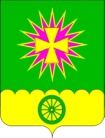 Совет Нововеличковского сельского поселенияДинского районаРЕШЕНИЕот 27.05.2016								№ 127-26/3ст. НововеличковскаяО внесении изменений в решение Совета Нововеличковского сельского поселения Динского района от 03.02.2010  № 41-6/2 «О межведомственной топонимической комиссии (комиссии по наименованиям) Нововеличковского сельского поселения Динского района»В соответствии с Федеральным законом от 06.10.2003 г. № 131-ФЗ «Об общих принципах организации местного самоуправления в Российской Федерации», Указом Президента РФ от 22.12.1993 г. № 2265 «О гарантиях местного самоуправления в Российской Федерации», ст. 24 Устава Нововеличковского сельского поселения Динского района, в связи необходимостью актуализации состава комиссии, Совет Нововеличковского сельского поселения Динского района,   р е ш и л:Внести в приложение № 1 к решению Совета Нововеличковского сельского поселения Динского района от 03.02.2010 г. № 41-6/2 «О межведомственной топонимической комиссии (комиссии по наименованиям) Нововеличковского сельского поселения Динского района», утвердив состав межведомственной топонимической комиссии (комиссии по наименованиям) Нововеличковского сельского поселения Динского района в новой редакции (приложение).Решение Совета Нововеличковского сельского поселения Динского района  от 25.12.2014 №33-5/3 «О внесении изменений в решение Совета Нововеличковского сельского поселения Динского района от 03.02.2010 № 41-6/2 «О межведомственной топонимической комиссии (комиссии по наименованиям) Нововеличковского сельского поселения Динского района» признать утратившим силу.           3.   Настоящее решение вступает в силу со дня его обнародования.Председатель Совета Нововеличковскогосельского поселения 								В.А.ГаблаяГлава Нововеличковскогосельского поселения								С.М.КоваПриложение № 1	к решению Совета Нововеличковского	сельского поселения Динского района	от 27.05.2016 г. № 127-26/3Состав межведомственной топонимической комиссии(комиссии по наименованиям) Нововеличковского сельского поселения Динского районаГлава администрации Нововеличковскогосельского поселения								С.М.КоваКова Галина Михайловназаместитель главы администрации Нововеличковского сельского поселения Динского района,председатель межведомственной топонимической комиссииКалиткаОльга Юрьевнаначальник отдела по общим и правовым вопросам администрации Нововеличковского сельского поселения, заместитель председателя межведомственной топонимической комиссии КоролеваОльга Петровнаведущий специалист отдела земельных и имущественных отношений администрации Нововеличковского сельского поселения,секретарь межведомственной комиссииЧлены комиссии:Габлая Владимир Амуровичпредседатель Совета Нововеличковского сельскогопоселения Динского районаТокаренко Валерий Владимировичначальник отдела ЖКХ, малого и среднего бизнесаадминистрации Нововеличковского сельского поселенияДеревянко Анна Павловнаначальник отдела отдела земельных и имущественных отношений администрации Нововеличковского сельского поселенияКравченкоВалерий Сергеевичдепутат Совета Нововеличковского сельского поселения Динского районаМуренко Николай Евстафьевичдепутат Совета Нововеличковского сельского поселения Динского районаКирьянОлег Леонидовичдепутат Совета Нововеличковского сельского поселения Динского района                                                              КостенкоВиктор Федоровичдепутат Совета Нововеличковского сельского                                      поселения Динского районаЕвтушенко ДмитрийАнатольевичСавосько Владислав АлександровичЗубрицкий ЮрийМихайловичНикулин АлексейМихайловичдепутат Совета Нововеличковского сельского поселения Динского районадепутат Совета Нововеличковского сельского поселения Динского районапредседатель совета ветеранов ст. Нововеличковскойпредседатель совета ветерановст. ВоронцовскойКондратенко МеланьяПетровнапредседатель совета ветерановпос. НайдорфМоскалюк НадеждаНиколаевнапредседатель совета ветерановпос. Дальний